El primer profetaque hubo fue Adán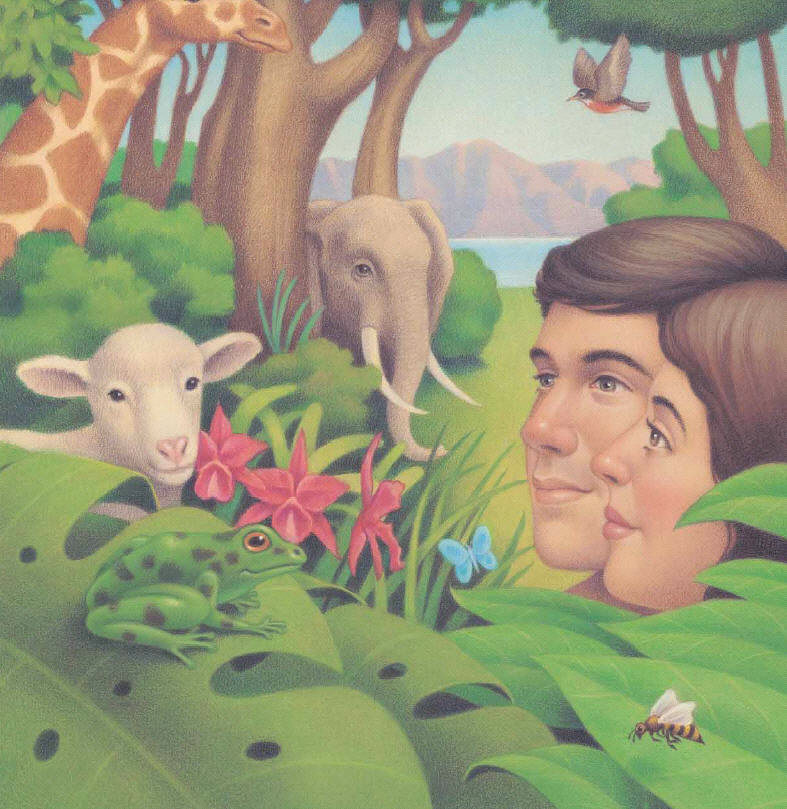 El jardín de Edénfue su primer hogarAl Señor seguíay obediente fue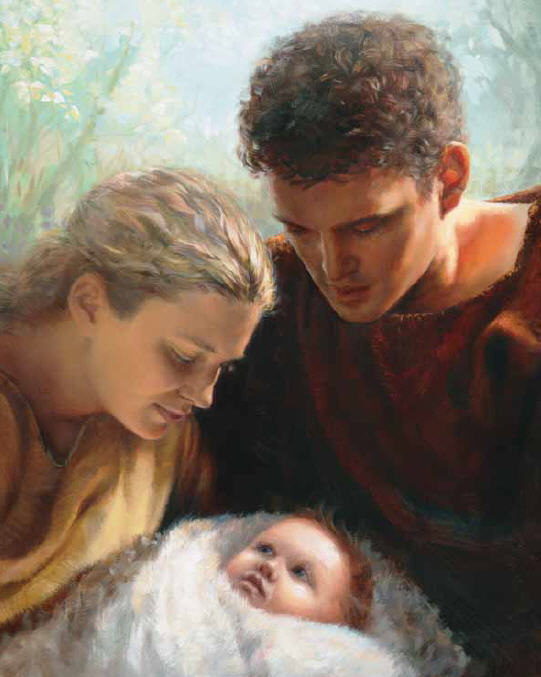 Somos descendientesde este hombre fielSigue al profeta . . .deja el error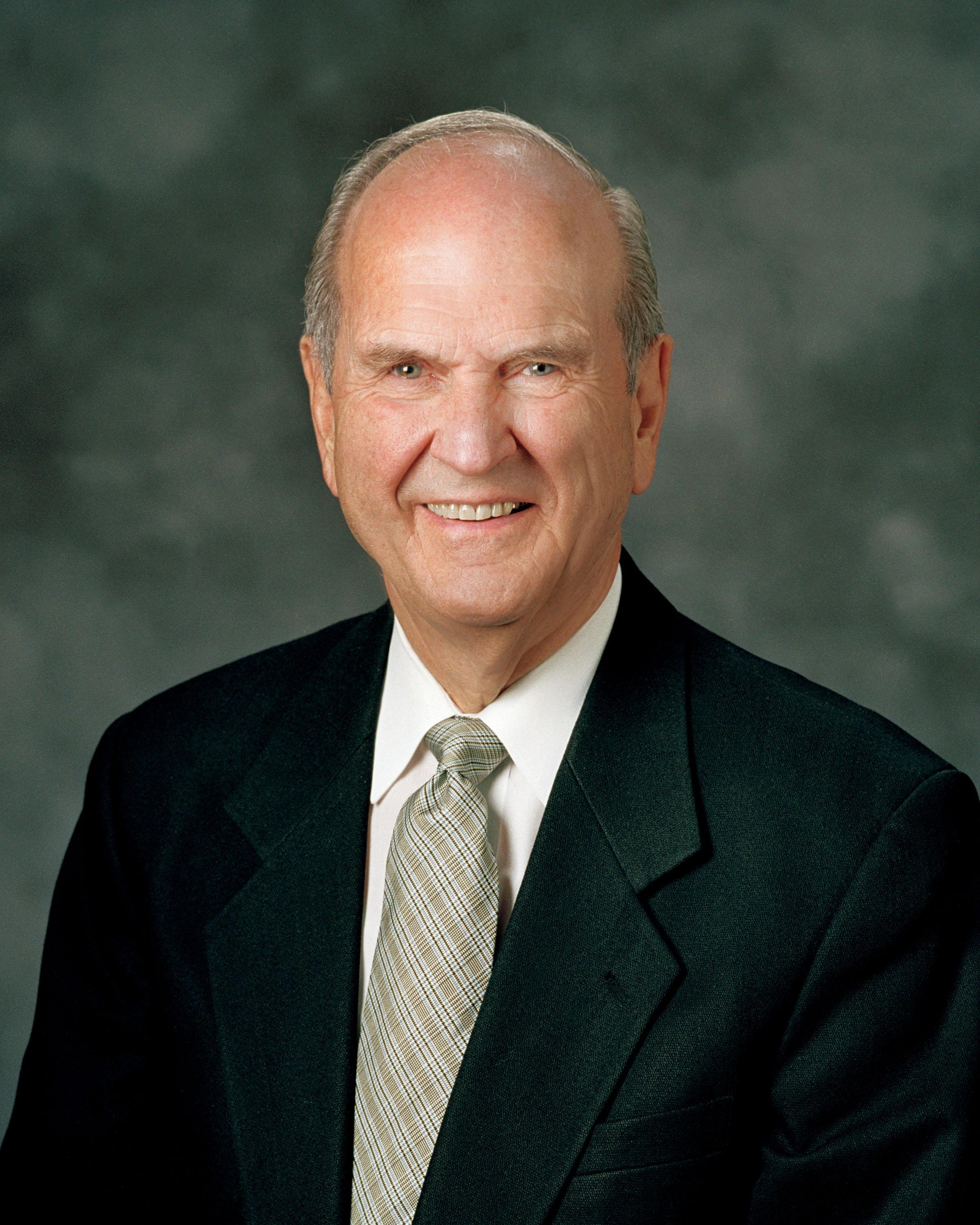 Sigue al profeta . . .lo que él dice manda el SeñorFue Enoc profetay enseñaba el bien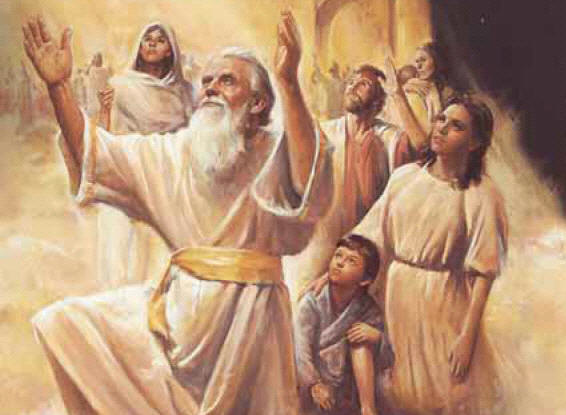 La gente del pueblohizo su deberY tan buenos fueronen obedecerque el Señor se los llevó a vivir con ÉlFue Noé un profetamandado a decir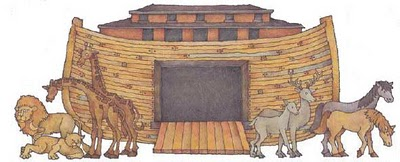 que se arrepintierano iban a morirNadie lo escuchó yse burlaron de él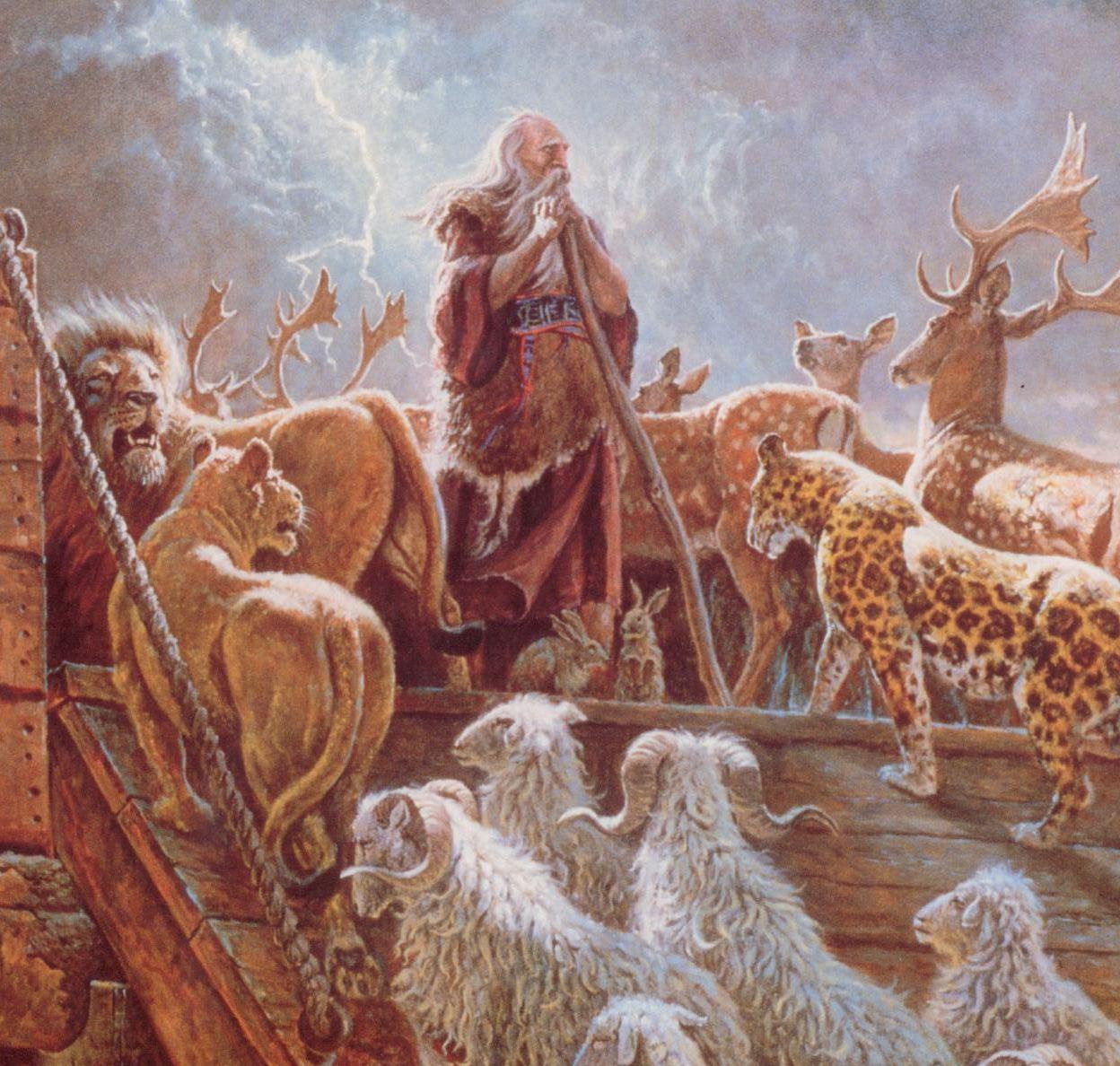 hasta que el diluvioempezó a caerEl profeta Abrahamun hijo a Dios pidió;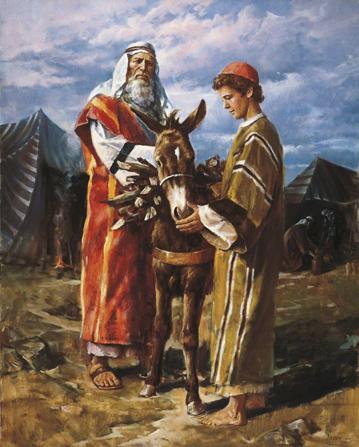 fue Isaac su nombre,y padre de JacobDios le dio a ésteel nombre de Israel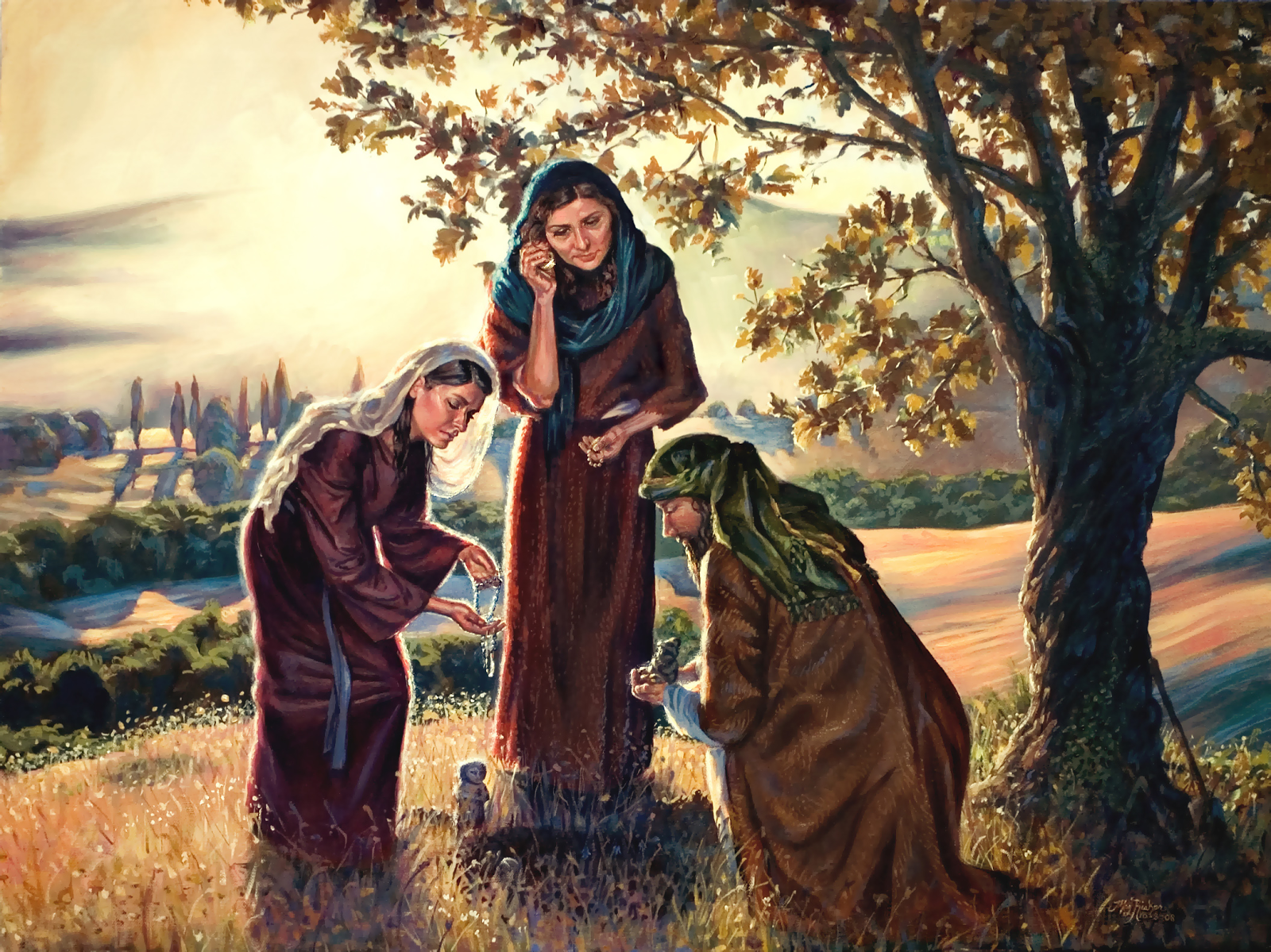 y las doce tribusson los hijos de élDios mandó a Moiséssu pueblo a liberar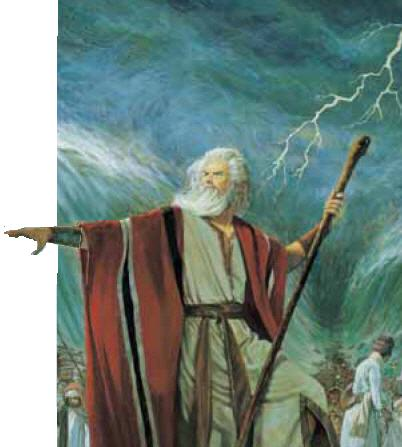 y llevarlo a otro sitioa morarEn el yermo el pueblomuy mal se portó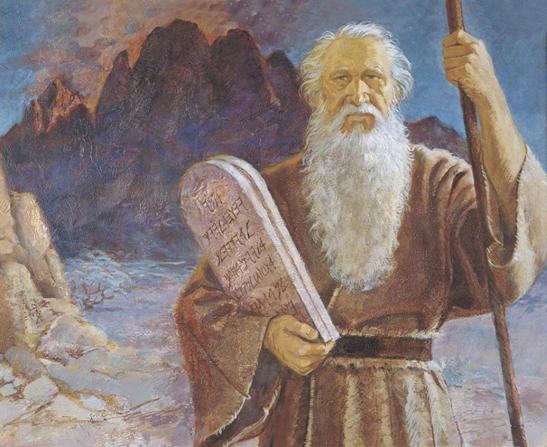 y cuarenta añosmucho padecióFue Samuel llamadodesde su niñez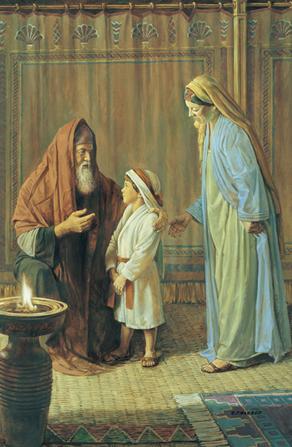 El Señor le hablópor la tercera vezmientras él dormíay éste le contestó: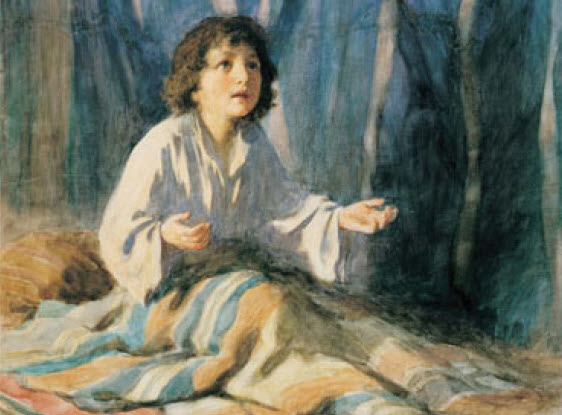 “Habla, porque oigo,”y le escuchóFue Jonás profetaque trató de huir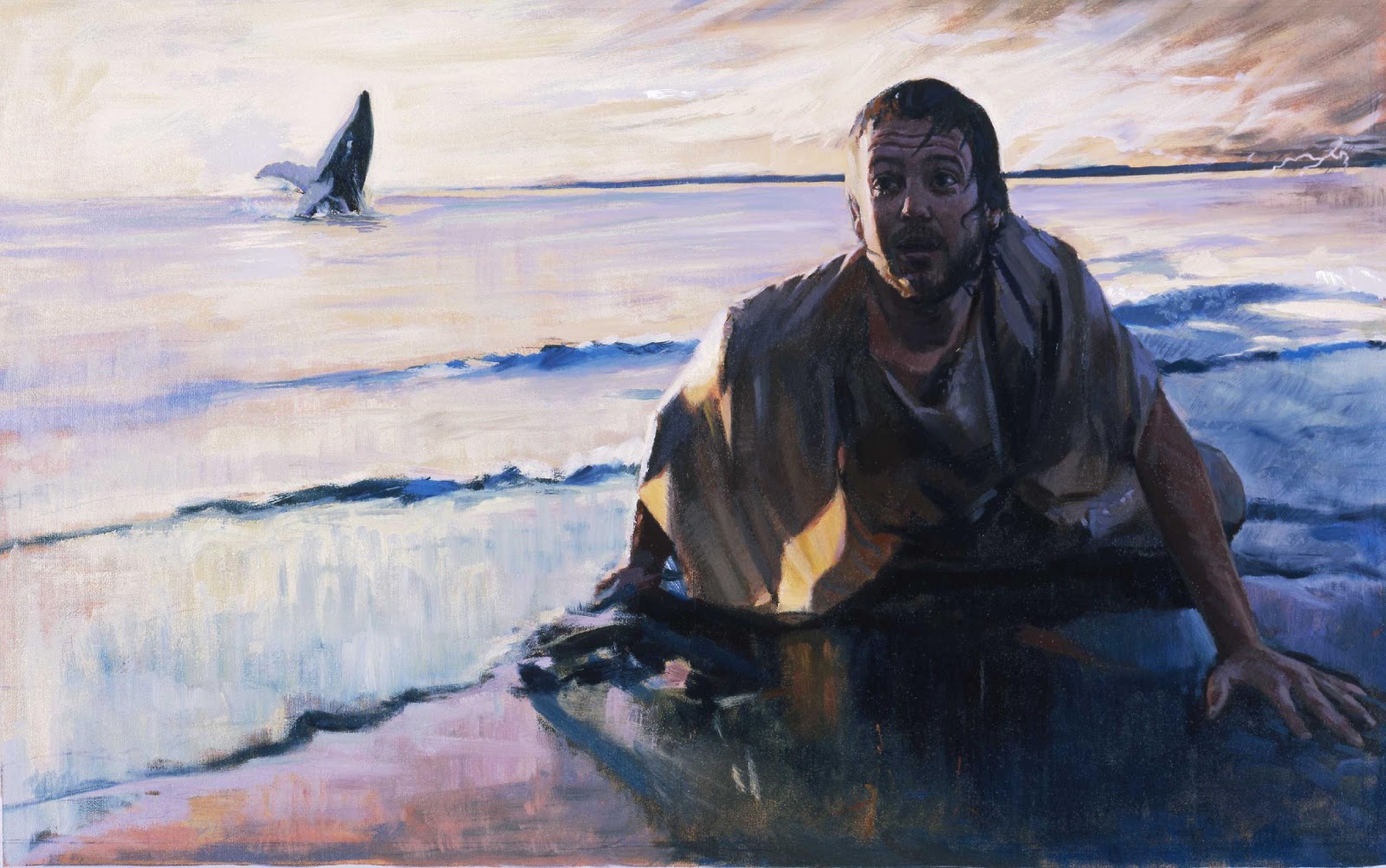 pero comprendió que a Dios hay que seguirEn una ballenaentendió Jonás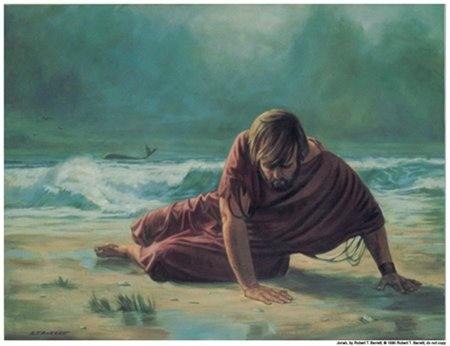 que el Señor jamásnos deja fracasarFue Daniel profetay no deseó pecar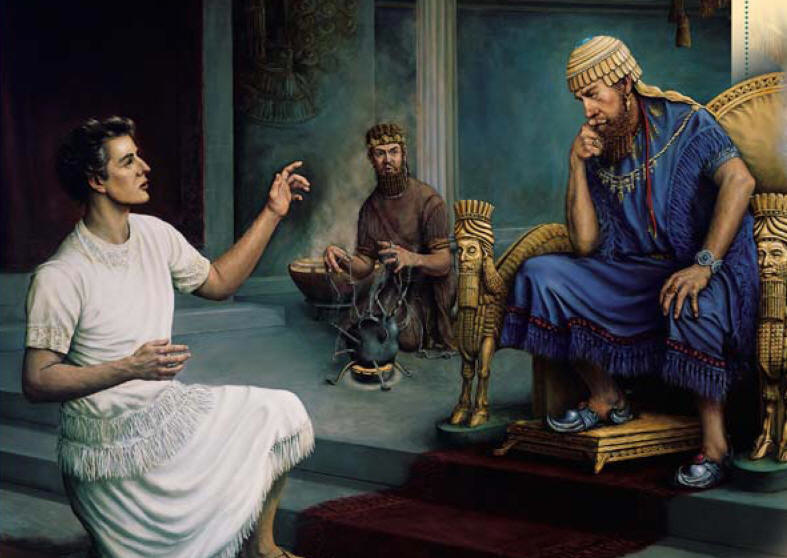 El rey, con los leones,lo mandó encerrarPero al poco tiempoel rey se percató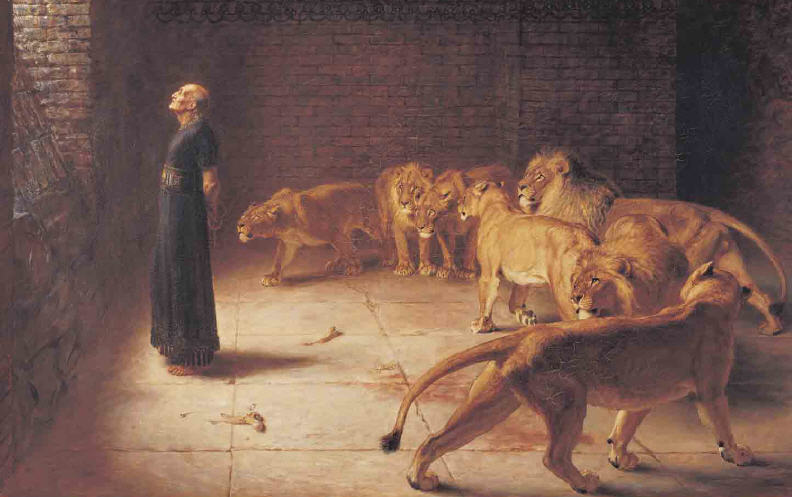 que a Daniel un ángeldel Señor cuidóPocos ya distinguenentre el bien y el mal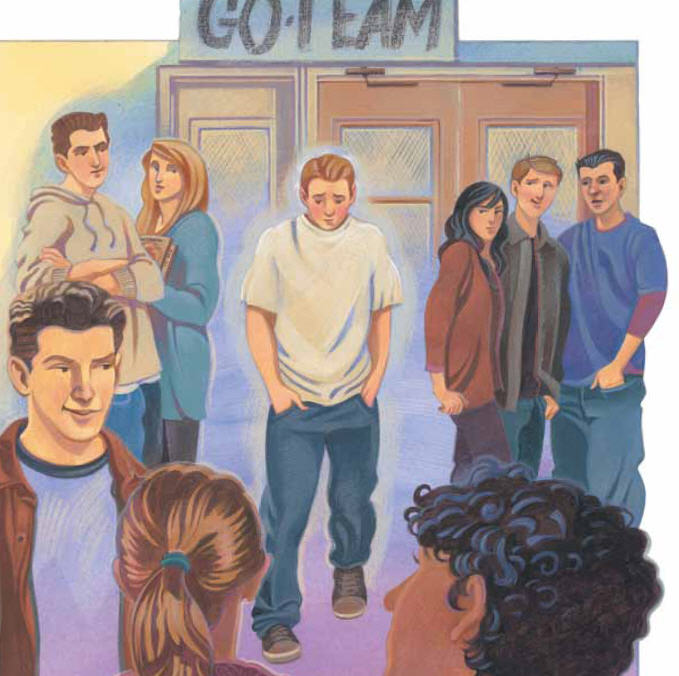 si oyes las noticiascuenta te haz de darMas si por la senda recta hemos de andar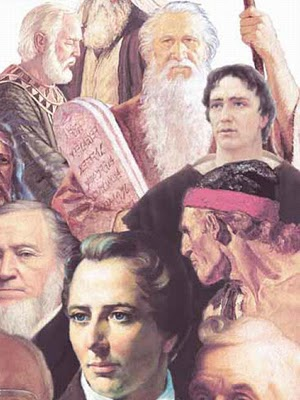 a nuestros profetashemos de escuchar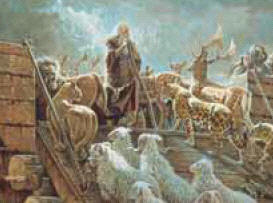 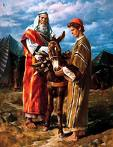 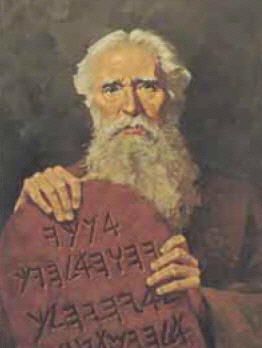 